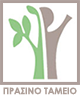 ΑΘΗΝΑ, 09-09-2020ΠΑΡΑΚΟΛΟΥΘΗΣΗ & ΠΙΣΤΟΠΟΙΗΣΗ ΦΥΣΙΚΟΥ ΑΝΤΙΚΕΙΜΕΝΟΥΗ παραλαβή και πιστοποίηση του φυσικού αντικειμένου του έργου διενεργείται από επιτροπή που συγκροτείται με απόφαση της Αναθέτουσας Αρχής. Η προαναφερόμενη επιτροπή βεβαιώνει με έγγραφο πιστοποίησης την υλοποίηση τμήματος ή του συνόλου του πραγματοποιηθέντος φυσικού αντικειμένου του έργου, με βάση τα στοιχεία τεκμηρίωσης και ανάλογα με την πορεία υλοποίησής του.ΧΡΗΜΑΤΟΡΟΕΣΟι πληρωμές θα είναι τμηματικές και θα πραγματοποιούνται εφόσον δικαιολογείται και τεκμηριώνεται από τη φύση της σύμβασης. Το Πράσινο Ταμείο δεν καταβάλλει προκαταβολή.Για κάθε πληρωμή στο πλαίσιο του έργου, σύμφωνα με την κείμενη νομοθεσία, ο δικαιούχος υποβάλλει στο Πράσινο Ταμείο τα κάτωθι:Τιμολόγιο Επιδότησης (ΠΡΑΣΙΝΟ ΤΑΜΕΙΟ, ΝΠΔΔ, ΑΦΜ: 099338405, ΔΟΥ: Κηφισιάς, Δ/νση: Λ. Κηφισίας 241,  ΤΚ 14561 Κηφισιά)θα πρέπει να αναγράφονται στο τιμολόγιο ΥΠΟΧΡΕΩΤΙΚΑ τα στοιχεία του έργου, δηλαδή κατ’ ελάχιστο το «Όνομα του έργου» και «Πράσινο Ταμείο» ή αν υπάρχει χώρος «Όνομα έργου […..], Πράσινο Ταμείο». Ασφαλιστική ενημερότητα σε ισχύ. Φορολογική Ενημερότητα (για είσπραξη χρημάτων από φορείς της κεντρικής διοίκησης)Εξοφλημένα τιμολόγια στα οποία θα πρέπει να αναγράφονται ΥΠΟΧΡΕΩΤΙΚΑ τα στοιχεία του έργου, δηλαδή κατ’ ελάχιστο το «Όνομα του έργου» και «Πράσινο Ταμείο» ή αν υπάρχει χώρος «Όνομα έργου […..], Πράσινο Ταμείο». Η αναγραφή αυτή θα γίνεται από τον προμηθευτή της υπηρεσίας. Σε περίπτωση μη αναγραφής το τιμολόγιο θα θεωρείται μη επιλέξιμο.Αποδείξεις εξόφλησης τιμολογίων.Υπογεγραμμένη σύμβαση με τον ανάδοχο.Σε κάθε πληρωμή θα πρέπει να προσκομίζονται αντίγραφα όλων των απαραίτητων δικαιολογητικών, θεωρημένα από την εκάστοτε οικονομική υπηρεσία, καθώς και ένα συνοδευτικό έγγραφο ότι τα πρωτότυπα τηρούνται σε αυτήν.Επίσης σε κάθε αίτημα πληρωμής θα πρέπει να υποβάλλονται τυχόν παραδοτέα του έργου που έχουν ολοκληρωθεί στο διάστημα της χρηματοδότησης. Το Πράσινο Ταμείο διατηρεί το δικαίωμα δημοσίευσης των παραδοτέων του έργου, εκτός κι εάν ο φορέας υλοποίησης έχει δηλώσει ρητώς ότι εμπεριέχονται διαβαθμισμένες πληροφορίες.ΥΠΟΧΡΕΩΣΕΙΣ ΔΙΚΑΙΟΥΧΩΝ, ΦΟΡΕΩΝ ΥΛΟΠΟΙΗΣΗΣ ΚΑΙ ΦΟΡΕΩΝ  ΛΕΙΤΟΥΡΓΙΑΣΜε την έναρξη της υλοποίησης του έργου και μέχρι την ολοκλήρωσή του, ο δικαιούχος ή/και ο φορέας υλοποίησης ή/και ο φορέας λειτουργίας εφόσον υφίστανται , αναλαμβάνει τις ακόλουθες υποχρεώσεις:ΥΛΟΠΟΙΗΣΗ ΕΡΓΟΥΝα τηρεί την Κοινοτική και Εθνική Νομοθεσία κατά την εκτέλεση του έργου και ιδίως όσον αφορά τις δημόσιες συμβάσεις (δικαιούχος/ φορέας υλοποίησης / φορέας λειτουργίας ).Να τηρεί τα χρονοδιαγράμματα υλοποίησης του έργου (δικαιούχος/ φορέας υλοποίησης/ φορέας λειτουργίας).Να ενημερώνει έγκαιρα το Πράσινο Ταμείο σχετικά με την εξέλιξη του έργου, όποτε αυτό ζητείται (δικαιούχος).Να συμμετέχει ενεργά κατά την υλοποίηση του έργου στον βαθμό που αντιστοιχεί στις προβλεπόμενες αρμοδιότητες του (φορέας λειτουργίας).Να ενημερώνει έγκαιρα μέσω του δικαιούχου το Πράσινο Ταμείο για τυχόν μεταβολές που σχετίζονται με την συμμετοχή του στο έργο (φορέας λειτουργίας).Να υποβάλει για προέγκριση στο Πράσινο Ταμείο οποιαδήποτε τροποποίηση του φυσικού και οικονομικού αντικειμένου του ενταγμένου έργου (δικαιούχος/ φορέας υλοποίησης).ΔΗΜΟΣΙΟΤΗΤΑ – ΟΡΟΙ ΔΗΜΟΣΙΟΤΗΤΑΣΗ τήρηση των όρων δημοσιότητας είναι υποχρεωτική. Σε περίπτωση δαπανών που σχετίζονται με υλικό δημοσιότητας που δεν τηρεί τους όρους, αυτές θα κρίνονται ως μη επιλέξιμες. Η ορθή τήρηση των όρων επιβάλλει τα ακόλουθα:Χρήση του λογοτύπου του Πράσινου Ταμείου, καθώς και αναφορά της χρηματοδότησης, θα συμπεριλαμβάνονται απαραιτήτως στην ιστοσελίδα του σχετικού έργου, εφόσον έχει δημιουργηθεί, καθώς επίσης και σε ανακοινώσεις, πινακίδες, φυλλάδια, αφίσες, ηλεκτρονικές εφαρμογές ή άλλα παραδοτέα που προκύπτουν από το έργο. Επίσης θα πρέπει να περιληφθεί στην ιστοσελίδα του δικαιούχου ανακοίνωση της έναρξης του έργου με σαφή αναφορά της χρηματοδότησης και χρήση του λογοτύπου του Πράσινου Ταμείου. Χρήση κειμένου αναφοράς χρηματοδότησης που θα πρέπει να περιέχει: 1) Τίτλο του έργου, 2) Ονομασία Προγράμματος, Άξονα Προτεραιότητας, 3) Προϋπολογισμό του έργου, 4) Το κείμενο «Χρηματοδότηση: Πράσινο Ταμείο», και 5) Όνομα δικαιούχου φορέα υλοποίησης/ φορέα λειτουργίας.Σε ειδικές περιπτώσεις και κατόπιν συνεννόησης με τους συντονιστές του προγράμματος από το Πράσινο Ταμείο, το κείμενο της χρηματοδότησης μπορεί να παραλείπεται. Ενδεικτικά, αυτό μπορεί να συμβαίνει όταν δεν υπάρχει διαθέσιμος χώρος π.χ. usb stick ή όταν επηρεάζεται αρνητικά η αισθητική του παραδοτέου π.χ. είδη ρουχισμού. Σε αυτές τις περιπτώσεις μπορεί να χρησιμοποιηθεί μόνο το λογότυπο του Πράσινου Ταμείου (δικαιούχος).Να κατεβάσει ο δικαιούχος το λογότυπο του Πράσινου Ταμείου εδώ στα ελληνικά κι εδώ στα αγγλικά .ΤΗΡΗΣΗ ΣΤΟΙΧΕΩΝ ΚΑΙ ΔΙΚΑΙΟΛΟΓΗΤΙΚΩΝΝα τηρεί και να ενημερώνει φάκελο έργου με όλα τα στοιχεία που αφορούν στην εκτέλεση του έργου έως την ολοκλήρωση και την αποπληρωμή του. Στο φάκελο του έργου να τηρούνται όλα τα δικαιολογητικά έγγραφα σχετικά με τις δαπάνες και τους λογιστικούς ελέγχους για διάστημα πέντε (5) ετών από την ολοκλήρωσή του. Τα ανωτέρω στοιχεία και δικαιολογητικά έγγραφα διατηρούνται είτε υπό τη μορφή πρωτοτύπων, ή επικαιροποιημένων αντιγράφων των πρωτοτύπων ή σε κοινώς αποδεκτούς φορείς δεδομένων, περιλαμβανομένων των ηλεκτρονικών εκδόσεων των πρωτότυπων εγγράφων ή εγγράφων που υπάρχουν μόνο σε ηλεκτρονική μορφή (δικαιούχος).ΕΛΕΓΧΟΙΝα θέτει στη διάθεση του Πράσινου Ταμείου, εφόσον ζητηθούν, καθ' όλη τη διάρκεια εκτέλεσης του έργου και για όσο χρόνο ο δικαιούχος υποχρεούται για την τήρησή τους, όλα τα έγγραφα, δικαιολογητικά και στοιχεία του έργου.Να αποδέχεται επιτόπιους ελέγχους από τα στελέχη του Πράσινου Ταμείου και να διευκολύνει τον έλεγχο προσκομίζοντας οποιοδήποτε στοιχείο που αφορά στην εκτέλεση του έργου, εφόσον ζητηθεί (δικαιούχος).ΟΔΗΓΟΣ ΥΛΟΠΟΙΗΣΗ ΕΡΓΩΝ ΜΕ ΑΝΤΙΚΕΙΜΕΝΟ«ΕΚΠΟΝΗΣΗ ΤΩΝ ΑΠΑΙΤΟΥΜΕΝΩΝ ΜΕΛΕΤΩΝ ΚΑΙ ΤΩΝ ΔΙΑΔΙΚΑΣΙΩΝ ΣΧΕΔΙΑΣΜΟΥ ΚΑΙ ΑΔΕΙΟΔΟΤΗΣΗΣ ΤΟΥ ΟΛΟΚΛΗΡΩΜΕΝΟΥ ΣΥΣΤΗΜΑΤΟΣ ΔΙΑΧΕΙΡΙΣΗΣ ΑΠΟΒΛΗΤΩΝ»